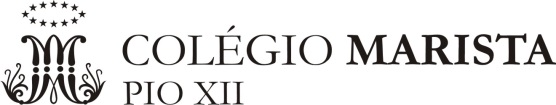 Plano de Estudos – Exame FinalComponente Curricular: Componente Curricular: Produção TextualProdução TextualProdução TextualProfessor (a):Professor (a):Andréia VachAndréia VachAndréia VachNível de Ensino:Ensino MédioAno:1º2018ConteúdosConteúdosConteúdosConteúdosConteúdosGênero Textual: Crônica; Uso de conectivos – coesão e coerência;Progressão textual;Paródias: relações intertextuais e discursivas;Paráfrases: relações intertextuais e discursivas;Coesão sequencial por recorrência e seus mecanismos de articulação;Uso da vírgula como elemento coesivo na textualidade;Uso de palavras de transição (conjunções) como elementos coesivos na textualidade;Estrutura do texto dissertativo-argumentativo (principais características);Recursos de coesão referencial: Substituições lexicais (sinônimos e pronomes: pessoais e demonstrativos);Gênero Textual: Crônica; Uso de conectivos – coesão e coerência;Progressão textual;Paródias: relações intertextuais e discursivas;Paráfrases: relações intertextuais e discursivas;Coesão sequencial por recorrência e seus mecanismos de articulação;Uso da vírgula como elemento coesivo na textualidade;Uso de palavras de transição (conjunções) como elementos coesivos na textualidade;Estrutura do texto dissertativo-argumentativo (principais características);Recursos de coesão referencial: Substituições lexicais (sinônimos e pronomes: pessoais e demonstrativos);Gênero Textual: Crônica; Uso de conectivos – coesão e coerência;Progressão textual;Paródias: relações intertextuais e discursivas;Paráfrases: relações intertextuais e discursivas;Coesão sequencial por recorrência e seus mecanismos de articulação;Uso da vírgula como elemento coesivo na textualidade;Uso de palavras de transição (conjunções) como elementos coesivos na textualidade;Estrutura do texto dissertativo-argumentativo (principais características);Recursos de coesão referencial: Substituições lexicais (sinônimos e pronomes: pessoais e demonstrativos);Gênero Textual: Crônica; Uso de conectivos – coesão e coerência;Progressão textual;Paródias: relações intertextuais e discursivas;Paráfrases: relações intertextuais e discursivas;Coesão sequencial por recorrência e seus mecanismos de articulação;Uso da vírgula como elemento coesivo na textualidade;Uso de palavras de transição (conjunções) como elementos coesivos na textualidade;Estrutura do texto dissertativo-argumentativo (principais características);Recursos de coesão referencial: Substituições lexicais (sinônimos e pronomes: pessoais e demonstrativos);Gênero Textual: Crônica; Uso de conectivos – coesão e coerência;Progressão textual;Paródias: relações intertextuais e discursivas;Paráfrases: relações intertextuais e discursivas;Coesão sequencial por recorrência e seus mecanismos de articulação;Uso da vírgula como elemento coesivo na textualidade;Uso de palavras de transição (conjunções) como elementos coesivos na textualidade;Estrutura do texto dissertativo-argumentativo (principais características);Recursos de coesão referencial: Substituições lexicais (sinônimos e pronomes: pessoais e demonstrativos);